Safety Data SheetCOMPANY IDENTITY: Meitler Consulting Inc.			SDS DATE: 01/20/2021PRODUCT IDENTITY: MC 1320 (HL H2S REDUCER)This Safety Data Sheet conforms to ANSI Z400.5, and to the format requirements and the International Chemical Safety Cards of the Global Harmonizing System.THIS SDS COMPLIES WITH CFR 1910.1200 (HAZARD COMMUNICATIONS STANDARD) IMPORTANT: Read this SDS before handling & disposing of this product.Pass this information on to employees, customers, & users of this product. SECTION 1. IDENTIFICATION OF THE SUBSTANCE OR MIXTURE AND OF THE SUPPLIERPRODUCT IDENTITY:	MC 1320SDS NUMBER: 		CR6929COMPANY IDENTITY:	Meitler Consulting Inc.COMPANY ADDRESS:	16979 Chieftain Rd. Tonganoxie, KS 66086COMPANY PHONE:	913-422-9339EMERGENCY PHONES:	CHEMTREC: 1-800-424-9300 (USA)			CANUTEC:   1-613-996-6666 (CANADA)SECTION 2. HAZARDS IDENTIFICATION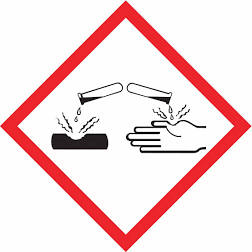 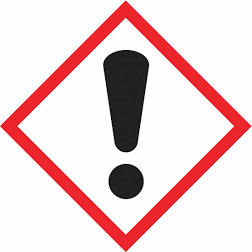 	DANGER!!!		EXPOSURE PREVENTION:HAZARD STATEMENTS:H100s=General, H200s=Physical, H300=Health, H400s=Environmental	H303		May be harmful if swallowed.	H315+H318	Causes skin irritation and serious eye damage.	H333+H334	May be harmful if inhaled, may cause allergy or asthma symptoms or breathing 				difficulties.	PRECAUTIONARY STATEMENTS:P100s= General, P200s= Prevention, P300s= Response, P400s= Storage, P500s= Disposal	P262		Do not get in eyes, on skin, or on clothing.	P280		Wear protective gloves/protective clothing/eye protection/face protection.	P305+351+338	IF IN EYES: Rinse cautiously with water for several minutes. Remove contact 				lenses if present & easy to do – Continue rinsing.	P309+311	If exposed or you feel unwell: Call a POSION CENTER or doctor/physician.	P405+102	Store locked up. Keep out of reach of children.	SECTION 3. COMPOSITION/INFORMATION ON INGREDIENTSMATERIAL			CAS#			WT. %Sodium Chlorite			7758-19-2		25		Trace components: Trace ingredients (if any) are present in <1% concentration, (<0.1% for potential carcinogens, reproductive toxins, respiratory tract mutagens, and sensitizers). None of the trace ingredients contribute significant Additional hazards at the concentrations that may be present in this product. All pertinent hazard information has been provided in this document, per the requirements of the Federal Occupational Safety and Health Administration Standard (29 CFR 1910.1200), U.S. State equivalents, and Canadian Hazardous Materials Identification System Standard (CPR 4).SECTION 4. FIRST AID MEASURESEYE CONTACT:	If this product enters the eyes, open eyes while under gently running water. Use sufficient force 	to open eyelids. Roll eyes to expose more surface. Minimum flushing is for 15 minutes. Seek 	immediate medical attention.SKIN CONTACT:	If the product contaminates the skin, immediately begin decontamination with running water. 	Minimum flushing is for 15 minutes. Remove contaminated clothing, taking care not to 	contaminate eyes. If skin becomes irritated and irritation persists, medical attention may be 	necessary. Wash contaminated clothing before reuse, discard contaminated shoes. INHALATION:	After high vapor exposure, remove to fresh air. If it is suspected that the fumes are still present, the rescuer should wear an appropriate mask or self-contained breathing apparatus. Keep person warm and at rest, breathing is difficult, give oxygen. If breathing has stopped, trained personnel should immediately begin artificial respiration. It may be dangerous to the person providing aid to give mouth-to-mouth resuscitation. If unconscious, place in recovery position and get medical attention immediately. Maintain an open airway. Loosen tight clothing such as a collar, tie, belt or waistband. If the heart has stopped, trained personnel should immediately begin cardiopulmonary resuscitation (CPR). Seek immediate medical attention. In case of inhalation of decomposition products in a fire, symptoms may be delayed. The exposed person may need to be kept under medical surveillance for 48 hours.SWALLOWING:	If swallowed, CALL PHYSIAN OR POISON CONTROL CENTER FOR MOST CURRENT 	INFORMATION. If professional advice is not available, give two glasses of water to drink. DO 	NOT INDUCE VOMITING. Never induce vomiting or give liquids to someone who is unconscious, 	having convulsions, or unable to swallow. Seek immediate medical attention.NOTES TO PHYSICIAN:	There is no specific antidote. Treatment of overexposure should be directed at the control of 	symptoms and the clinical condition of the patient. Any material aspirated during vomiting may 	cause lung injury. Therefore, emesis should be induced mechanically or pharmacologically. If it is 	considered necessary to evacuate the stomach contents, this should be done by means least 	likely to cause aspiration (such as: Gastric lavage after endotracheal intubation). Victims of 	chemical exposure must be taken for medical attention. Rescuers should be taken for medical 	attention, if necessary. Take a copy of the label and SDS to physician or health professional with 	victim.SECTION 5. FIRE-FIGHTING MEASURESFIRE & EXPLOSIONS PREVENTIVE MEASURES:	Isolate from extreme heat and open flame.EXTINGUISHING MEDIA:	In case of fire in surroundings, all extinguishing agents allowed. SPECIAL FIRE FIGHTING PROCEDURES:	Water spray may be ineffective on fire but can protect fire-fighters & cool closed containers. Use 	fog nozzles if water is used. Do not enter confined fire-space without full bunker gear. (Helmet 	with face shield, bunker coats, gloves & rubber boots). Use NIOSH approved positive-pressure 	self-contained breathing apparatus.UNUSUAL EXPLOSION AND FIRE PROCEDURES:	Noncombustible.	Isolate from acids.	Closed containers may explode if exposed to extreme heat.	Applying to hot surfaces requires special precautions.SECTION 6.  ACCIDENTAL RELEASE MEASURESSPILL AND LEAK RESPONSE AND ENVIRONMENTAL PRECAUTIONS:	Uncontrolled releases should be responded to by trained personnel using pre-planned 	procedures. Proper protective equipment should be used. In case of a spill, clear the affected 	area, protect people, and respond with trained personnel.PERSONAL PRECAUTIONS:	The proper protective equipment for incidental releases (such as: 1 Litter of the product released 	in a well-ventilated area), use impermeable gloves (triple-gloves, rubber gloves and nitrile gloves, 	over latex gloves), goggles, face shield, and appropriate body protection. In the event of a large 	release, use impermeable gloves, specific for the material handled, chemically resistant suit and 	boots, and hard hat. Self-Contained Breathing Apparatus or respirator may be required where 	engineering controls are not adequate or conditions for potential exposure exist. When 	respirators are required, select NIOSH/MSHA approved based on actual or potential airborne 	concentrations in accordance with latest OSHA and/or ANSI recommendations. ENVIRONMENTAL PRECAUTIONS:	Stop spill at source. Construct temporary dikes of dirt, sand, or any appropriate readily available 	material to prevent spreading of the material. Close or cap valves and/or block or plug hole in 	leaking container and transfer to another container, keep from entering storm sewers and ditches 	which lead to waterways, and if necessary, call the local fire or police department for immediate 	emergency assistance. CONTAINMENT AND CLEAN-UP MEASURES:	Absorb spilled liquid with poly pads or other suitable absorbent materials. If necessary, neutralize 	using suitable buffering material, (acid with soda ash or base with phosphoric acid), and test area 	with litmus paper to confirm neutralization. Clean up with non-combustible absorbent (such as: 	sand, soil, and so on). Shovel up and place all spill residue in suitable containers. Dispose of at 	an appropriate waste disposal facility according to current applicable laws and regulations and 	product characteristics at time of disposal (see Section 13- Disposal Considerations).SECTION 7.  HANDLING AND STORAGEHANDLING:	Use only with adequate ventilation. Do not get in eyes, on skin or clothing. Wear OSHA Standard 	full-face shield. Consult Safety Equipment Supplier. Wear goggles, face shield, gloves, apron & 	footwear impervious to material. STORAGE:	Store in a cool, dry location, away from heat, cold, chlorine, combustible or other readily oxidizer 	materials, reducing agents, solvents, sulfur containing compounds, and/or acids.NONBULK CONTAINERS:	Store containers in a cool, dry location, away from direct sunlight, sources of intense heat, or 	where freezing is possible. Material should be stored in a secondary container or in a diked area, 	as appropriate. Store containers away from incompatible chemicals (see section 10, Stability and 	Reactivity). Post warning and “NO SMOKING” signs in storage and use areas, as appropriate. 	Empty containers should be handled with care. Never store food, feed or drinking water in 	containers, which held this product. BULK CONTAINERS:	All tanks and pipelines which contain this material must be labeled. Perform routine maintenance 	on tanks or pipelines which contain this product. Report all leaks immediately to the proper 	personnel.PROTECTIVE PRACTICES DURING MAINTENANCE OF CONTAMINATED EQUIPMENT:	Follow practice indicated in section 6 (Accidental Release Measures). Make sure certain 	application equipment is locked and tagged out safely. Always use this product in areas where 	adequate ventilations is provided. Collect all rinsates and dispose of according to applicable 	Federal, State, Provincial, or local procedures. SECTION 8.  EXPOSURE CONTROLS/PERSONAL PROTECTIONMATERIAL		CAS#		TWA (OSHA)		TLV (ACGIH)Sodium Chlorite		7758-19-2	None known		None KnownMATERIAL		CAS#		CEILING		STEL (OSHA/ACGIH)		HAPSodium Chlorite		7758-19-2	Not listed		None Known			NoThis product contains no EPA Hazardous Air Pollutants (HAP) in amounts >0.1%.RESPIRATORY EXPOSURE CONTROLS:	A respiratory protective program that meets OSHA CFR 1910.134 and ANSI Z86.2 requirements 	or European Standard EN 149 must be followed whenever workplace conditions warrant a 	respirator’s use.VENTILATION:	LOCAL EXHAUST: Recommended  MECHANICAL (General): Recommended	SPECIAL:	   None		  OTHER:		    None	Please refer to ACGIH document, “Industrial Ventilation, A Manual of Recommended Practices”, 	most recent edition, for details.PERSONAL PROTECTION:	Wear OSHA Standard full-face shield. Consult Safety Equipment Supplier. Wear goggles, face 	shield, gloves, apron & footwear impervious to material. Wash clothing before reuse.WORK & HYGIENIC PRACTICES:	Provide readily accessible eye wash stations & safety showers. Wash at the end of each work 	shift & before eating, smoking, or using the toilet. Promptly remove clothing that becomes 	contaminated. Destroy contaminated leather articles. Launder or discard contaminated clothing. SECTION 9.  PHYSICAL AND CHEMICAL PROPERTIESAPPEARANCE:					Clear light yellow liquidODOR:						Chlorine like odorODOR THRESHOLD:				Not availablepH (Neutrality):					11.5-12MELTING POINT/FREEZING POINT:		Not applicableBOILING RANGE (IBP, 50%, Dry Point):		Decomposes on heatingFLASH POINT (TEST METHOD):			Not applicableEVAPORATION RATE (n-BUTYL ACETATE=1):	Not ApplicableFLAMMABILITY CLASSIFICATION:		Non-CombustibleLOWER FLAMMABLE LIMIT IN AIR (% by vol):	Not ApplicableUPPER FLAMMABLE LIMIT IN AIR (% by vol):	Not AvailableVAPOR PRESSURE (mm of Hg)@20 C:		Not AvailableVAPOR DENSITY (air=1):			Not AvailableSPECIFIC GRAVITY (Water=1):			1.25 @ 25°CPOUNDS/GALLON:				10.425WATER SOLUBILITY:				CompleteV.O.C. Volume:					NonePARTITION COEFFICIENT (n-Octane/Water)	Not AvailableAUTO IGNITION TEMPERATURE:		Not applicableDECOMPOSITION TEMPERATURE:		Not Available10. STABILITY AND REACTIVITYSTABILITY:	Stable under most conditions.CONDITIONS TO AVOID:	Isolate from extreme heat, and open flame.MATERIALS TO AVOID:	Avoid contact with acids, chlorine, oxidizing agents, reducing agents, sulfur containing 	compounds, combustible materials and solvents. HAZARDOUS DECOMPOSITION PRODUCTS:	Upon contact with acids and chlorine, chlorine dioxide gas and chlorine gas will be evolved.HAZARDOUS POLYMERIZATION:	Will not occur.SECTION 11. TOXICOLOGICAL INFORMATIONACUTE HAZARDSEYE & SKIN CONTACT:	Severe burns to skin, defatting, dermatitis.	Severe burns to eyes, redness, tearing, and blurred vision.	Liquid can cause severe skin & eye burns. Wash thoroughly after handling.INHALATION:	Severe respiratory tract irritation may occur. Vapor harmful.	The applicable occupational exposure limit value should not be exceeded during any part of 	working exposure.SWALLOWING:	Harmful or fatal if swallowed.SUBCHRONIC HAZARDS/CONDITIONS AGGRAVATEDCONDITIONS AGGRAVATED:	None Known.CHRONIC HAZARDSCANCER, REPRODUCTIVE & OTHER CHRONIC HAZARDS:	This product has no carcinogens listed by IARC, NTP, NIOSH, OSHA or ACGIH, as of this date greater or equal to 0.1%.	IRRITANCY OF PRODUCT: 	This product is irritating to contaminated tissue.SENSITIZATION TO THE PRODUCT:	No component of this product is known to be a sensitizer.MUTAGENICITY:	This product is not reported to produce mutagenic effects in humans.EMBRYOTOXICITY:	This product is not reported to produce embryotoxic effects in humans.TERATOGENICITY:	This product is not reported to produce teratogenic effects in humans.REPRODUCTIVE TOXICITY: 	This product is not reported to cause reproductive effects in humans.A mutagen is a chemical which causes permanent changes to genetic material (DNA) such that the changes will propagate through generational lines. An embryo toxin is a chemical which causes damage to developing embryo (Such as: within the eight weeks of pregnancy in humans), but the damage does not propagate across generational lines. A teratogen is a chemical which causes damage to a developing fetus, but the damage does not propagate across generational lines. A reproductive toxin is any substance which interferes in any way with the reproductive process. MAMMALIAN TOXICITY INFORMATIONTOXICITY DATA: Toxicology information for components >1% concentration is given below:	LD50 Oral	(rat)		165 mg/kg	LD50 Oral	(mouse)	350 mg/kg	LD50 Oral	(guinea pig)	300 mg/kgSECTION 12. ECOLOGICAL INFORMATIONALL WORK PRACTICES MUST BE AIMED AT ELIMINATING ENVIRONMENTAL CONTAMINATION.EFFECT OF MATERIAL ON PLANTS AND ANIMALS:	This product may be harmful or fatal to plant and animal life if released into the environment. Refer to section 11 (Toxicological Information) for further data on the effects of this product’s components on test animals.EFFECT OF MATERIAL ON AQUATIC LIFE:	SODIUM HYDROXIDE:	LC50 (rainbow trout):		290 mg/L	TL50 (rainbow trout):		50.6 mg/L	LC50 (bluegill):			265-310 mg/L	TL50 (bluegill):			208 mg/L	LC50 (daphnia):			0.29 mg/LMOBILITY IN SOIL:	Mobility of this material has not been determined.DEGRADABILITY:	This product is completely biodegradable.ACCUMULATION:	Bioaccumulation of this product has not been determined.SECTION 13. DISPOSAL CONSIDERATIONS          Processing, use or contamination may change the waste management options. Recycle/dispose of observing national, regional, state, provincial and local health, safety & pollution laws. If in doubt, contact appropriate agencies.SECTION 14. TRANSPORT INFORMATIONDOT/TDG SHIP NAME:	UN1908, CHLORITE SOLUTION, 8, PG II, CorrosiveDRUM LABEL:		(CORROSIVE)IATA/ICAO:		UN1908, CHLORITE SOLUTION, 8, PG II, CorrosiveIMO/IMDG:		UN1908, CHLORITE SOLUTION, 8, PG II, CorrosiveEMERGENCY RESPONSE GUIDEBOOK NUMBER 154	SECTION 15. REGULATORY INFORMATIONEPA REGULATIONS:	SARA SECTION 311/312 HAZARDS: Acute HealthALL components of this product are on the TSC list.SARA Title III Section 313 Supplier NotificationThis product contains the indicated <*> toxic chemicals subject to the reporting requirements of Section 313 of the Emergency Planning & Community Right-To-Know Act of 1986 & of 40 CFR 372.This information must be included in all MSDSs that are copied and distributed for this material.US CLASSIFICATIONOSHA Hazards: Oxidizer, Unstable (reactive), CorrosiveCERCLA: (40 CFR 117,302) This product contains the following regulated compounds: NoneSARA 311/312 HAZARDS:	Acute Health Hazard, Chronic Health Hazard, Reactivity Hazard	Any release equal to or exceeding the RQ must be reported to the National Response Center (800-424-8802) and appropriate state and local regulatory agencies as described in 40 CFR 302.6 and 40 CFR 355.40 respectively. Failure to report may result in substantial civil and criminal penalties. State & local regulations may be more restrictive than federal regulations. STATE REGULATIONS:CALIFORNIA SAFE DRINKING WATER & TOXIC ENFORCEMENT ACT (PROPOSITION 65):	This product contains no chemicals known to the State of California to cause cancer or 	reproductive toxicity.INTERNATIONAL REGULATIONS:	The components of this product are listed on the chemical inventories of the following countries: 	Australia (AICS), Canada (DSL, NDSL), China (IECSC), Europe (EINECS, ELINCS), Japan 	(METI/CSCL, MHLW/ISHL), South Korea (KECI), New Zealand (NZIOC), Philippines (PICCS), 	Switzerland (SWISS), Taiwan (NECSI), USA (TSCA).CANADA: WORKPLACE HAZARDOUS MATERIALS INFORMATION SYSTEM (WHMIS)	D2B: Irritating to skin/eyes.	E: Corrosive Material.SECTION 16. OTHER INFORMATIONHAZARD RATINGS:	HEALTH (NFPA): 3,	HEALTH (HMIS): 3,	FLAMMABILITY: 0,	PHYSICAL HAZARD: 1		(Personal Protection Rating to be supplied by user based on use conditions.)This information is intended solely for the use of individuals trained in the NFPA & HMIS hazard rating system.EMPLOYEE TRAINING:	See Section 2 for Risk & Safety Statements. Employees should be made aware of all hazards of this material (as stated in this SDS) before handling it.NOTICEAll information, recommendations, and suggestions appearing herein concerning this product are based upon data obtained from the manufacturer and/or recognized technical sources; however, Meitler Consulting Inc. makes no warranty, representation, or guaranty as to the accuracy, sufficiency or completeness of the material set forth herein. It is the user’s responsibility to determine the safety, toxicity and suitability of his own use, handling, and disposal of the product. Additional product literature may be available upon request. Since actual use by others is beyond our control, no warranty, express or implied is made by Meitler Consulting Inc. as to the effects of such use, the results to be obtained or the safety and toxicity of the product nor does Meitler Consulting Inc. assume any liability arising out of use by others of this product.